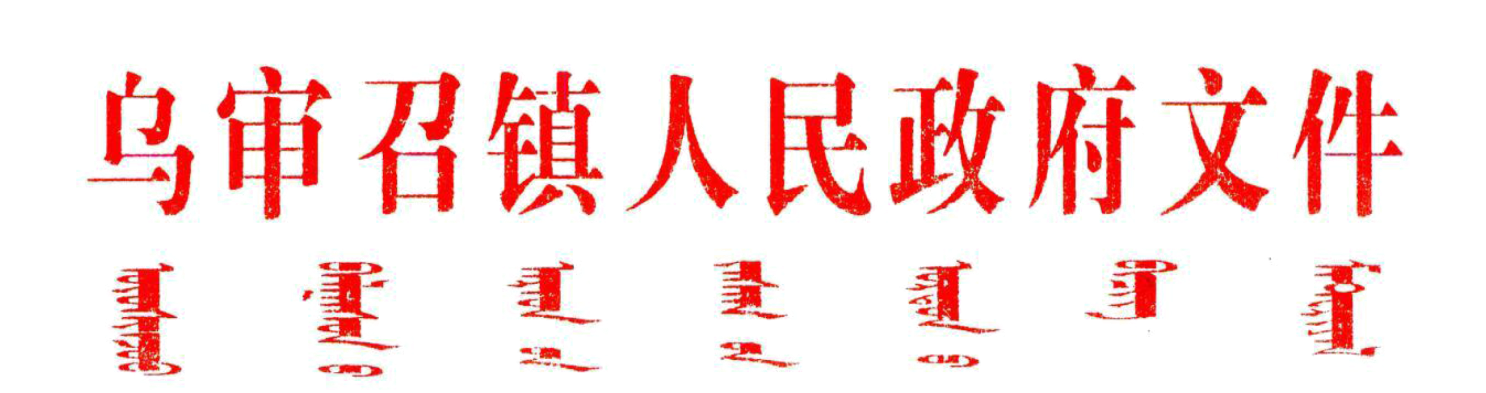 乌召政发〔2023〕105号乌审召镇人民政府关于调整乌审召镇安全生产委员会的通知各嘎查村(社区)、相关单位：因人事变动，现对原镇安全生产委员会成员单位及负责人进行调整，具体调整如下：组  长：沙  健        镇党委书记副组长：杨小明        镇党委副书记、政府镇长赵瑞峰        镇政府副镇长成  员：王宝平        党委委员、人大主席宝音图        镇党委副书记、政法委员张  垚        镇党委委员、纪委书记高  慧        镇党委委员、副镇长、人武部长王  硕        镇党委委员、组织委员、统战委员赵宸萱        镇党委委员、宣传委员阿古达木      副镇长邬卓璇        副镇长乌力吉森布尔  镇综合行政执法局局长张  飞        镇综合行政执法局教导员伊日桂        综合保障和技术推广中心主任乌云塔娜      党群服务中心常务副主任朝鲁门        一级主任科员王忠山        一级主任科员、惠泽社区党支部书记特古斯        平安建设办负责人苏雅拉图      乡村振兴办负责人谢文涛        城市建设管理办副主任宋苗苗        基层党的建设办主任阿斯含        社会事务办主任纪  云        应急管理办负责人萨仁娜希      应急管理办干事苏诺尔        乌审召镇派出所所长张晓军        司法所所长张鲜斌	      乌审召镇中心卫生院院长额斯尼乐      乌审召镇自然资源所所长冯  江          乌审召镇市场监督管理所所长李陈科	        乌审召镇镇交警中队李  林          查汗淖尔学校校长刘存艳          乌审旗查汗淖尔幼儿园园长萨日娜	        乌审召小学校长塔  娜	        乌审召幼儿园园长永  红	        乌审召嘎查党支部书记额尔德尼巴雅尔	布日都嘎查党支部书记曹  吉	        巴音陶勒盖嘎查党支部书记昭日格图	     查汗庙嘎查党支部书记纳木日	        浩勒报吉村党支部书记卢  伟	        巴嘎淖尔村党支部书记魏亮亮	        中乃村党支部书记格勒巴	        绿洲社区党支部书记镇安全生产委员会办公室主任由赵瑞峰同志兼任，副主任由纪云同志兼任，具体负责全镇安全生产工作的协调与日常事务。乌审召镇人民政府2023年7月19日  乌审召镇党政综合办                        2023年7月19日印发